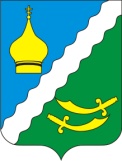 РОССИЙСКАЯ ФЕДЕРАЦИЯРОСТОВСКАЯ  ОБЛАСТЬМАТВЕЕВО-КУРГАНСКИЙ РАЙОНМУНИЦИПАЛЬНОЕ ОБРАЗОВАНИЕ«МАТВЕЕВО-КУРГАНСКОЕ СЕЛЬСКОЕ ПОСЕЛЕНИЕ»АДМИНИСТРАЦИЯ МАТВЕЕВО-КУРГАНСКОГО СЕЛЬСКОГО ПОСЕЛЕНИЯПОСТАНОВЛЕНИЕ В соответствии с Федеральным законом от 06.10.2003 №131-ФЗ «Об общих принципах организации местного самоуправления в Российской Федерации», на основании требования от 16.06.2020 № 86-98-2020 и протеста от 17.06.2020 №07-45-2020 Прокуратуры Матвеево-Курганского района, в целях приведения  нормативных правовых актов Администрации сельского поселения в соответствие с действующим  законодательством,ПОСТАНОВЛЯЮ:          1.  В  постановление Администрации Матвеево-Курганского сельского поселения  «Об утверждении административного регламента  предоставления муниципальной услуги «Предварительное согласование предоставления земельного участка»  от 24.12.2018 №251, внести следующие изменения:1.1.  Приложение №3 изложить в новой редакции:«Приложение №3к административному регламенту предоставления муниципальной услуги «Предварительное согласование предоставления земельного участка»ФОРМА ЗАЯВЛЕНИЯ                                                                              Главе администрации                              Матвеево-Курганского сельского поселения	Матвеево-Курганского района                                                                                                                     Ростовской области                                                                                                                      _________________                                                                                                                      Ф.И.О.                                      от ___________________________________                                      (для юридических лиц - полное наименование,                             организационно-правовая форма, государственный                             регистрационный номер записи о государственной                                         регистрации в ЕГРЮЛ, ИНН;                               для физических лиц - фамилия, имя, отчество                             (последнее - при наличии), реквизиты документа                                      удостоверяющего личность, ИНН)                                                                                                                          Адрес заявителя (ей):                             ___________________________________                                   (местонахождение юридического лица;                                   место жительства физического лица)                             Телефон   (факс),   адрес   электронной  почты                             заявителя(ей) ________________________________ЗАЯВЛЕНИЕО ПРЕДВАРИТЕЛЬНОМ СОГЛАСОВАНИИ ПРЕДОСТАВЛЕНИЯ ЗЕМЕЛЬНОГО УЧАСТКА    Прошу (просим)  предварительно  согласовать  предоставление  земельного участка в _________________________________________________________________________________________________________________________________________________________________________________________   (собственность, постоянное (бессрочное) пользование, аренду, безвозмездное пользование)площадью ________________, кадастровый номер ___________________ (кадастровый номер земельного участка указывается  в  случае, если  границы  такого земельного участка   подлежат   уточнению  в  соответствии   с   Федеральным   законом от 13.07.2015  N  218-ФЗ  "О  государственной  регистрации  недвижимости").    Основание предоставление земельного участка без проведения торгов _________________________________________________________________________________________________________________________________________________________________________________________  (указать из числа предусмотренных пунктом 2 статьи 39.3, статьей 39.5, пунктом 2 статьи 39.6 или пунктом 2 статьи 39.10 Земельного кодекса Российской Федерации)________________________________________________________________________________________________________________________________________________________________________________________________(далее - земельный участок), на срок _____________________________________.                                                                   (аренды, безвозмездного пользования)    Цель использования земельного участка_____________________________________________________________________________________________________________________________________________________    Кадастровый номер земельного участка  или  кадастровые номера земельных участков,  из  которых  в  соответствии с проектом межевания территории, со схемой  расположения  земельного  участка  или  с проектной документацией о местоположении,  границах,  площади и об иных количественных и качественных характеристиках  лесных  участков  предусмотрено образование испрашиваемого земельного  участка,  в  случае,  если  сведения о таких земельных участках внесены в государственный кадастр недвижимости ___________________________.    1. Реквизиты решения об утверждении проекта межевания территории _________________________________________________________________________________________________________________________________________________________________________________________(если образование испрашиваемого земельного участка предусмотрено указанным проектом)    2. Реквизиты  решения   об   утверждении   документа   территориального планирования и (или) проекта планировки территории ______________________________________________________________________________________________________________________________________________________________(в случае, если земельный участок предоставляется для размещения объектов,  предусмотренных указанными документом и (или) проектом)   3. Реквизиты решения  об  изъятии земельного участка для государственных или муниципальных нужд _________________________________________________________________________________________________________________________________________________________________________________________    (в случае, если земельный участок предоставляется взамен земельного  участка, изымаемого для государственных или муниципальных нужд)    Результат предоставления услуги прошу выдать следующим способом:в виде бумажного документа посредством почтового отправления;в виде  бумажного документа  при  личном обращении  по  месту сдачи документов.    В случае отказа результат муниципальной услуги прошу предоставить:в виде бумажного документа посредством почтового отправления;в  виде  бумажного  документа  при  личном  обращении  по  месту  сдачи документов;в виде электронного документа посредством Портала; в виде электронного документа посредством электронной почты.Заявитель:________________________________________   ___________________                          (ФИО, должность представителя                                          (подпись)           юридического лица; ФИО физического лица)                                                                                            Дата       М.П»;          1.2. абзац первый пункта 2.10. изложить  в новой редакции:         « Основания для приостановления муниципальной услуги:            В случае, если на дату поступления заявления о предварительном согласовании предоставления земельного участка, образование которого предусмотрено приложенной к этому заявлению схемой расположения земельного участка, на рассмотрении находится представленная ранее другим лицом схема расположения земельного участка и местоположение земельных участков, образование которых предусмотрено этими схемами, частично или полностью совпадает, Администрация сельского поселения принимает решение о приостановлении срока рассмотрения поданного позднее заявления о предварительном согласовании предоставления земельного участка и направляет принятое решение (в форме уведомления) заявителю.            Срок рассмотрения поданного позднее заявления о предварительном согласовании предоставления земельного участка приостанавливается до принятия решения об утверждении направленной или представленной ранее схемы расположения земельного участка или до принятия решения об отказе в утверждении указанной схемы».          2. Настоящее постановление вступает в силу со дня его официального опубликования в информационном бюллетене.	3. Контроль за выполнением постановления оставляю за собой.Глава АдминистрацииМатвеево-Курганскогосельского поселения				                                          Г.В.Щеткова«  28  »     июля    2020 года    № 70         п. Матвеев КурганО внесении изменений в Постановление Администрации Матвеево-Курганского сельского поселения №251 от 24.12.2018г.